Superman – grzbiety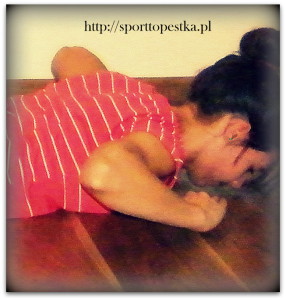 .1. Pozycja wyjściowa:Leżenie przodem (na brzuchu)Ramiona / Ręce ułożone w „skrzydełka” (ewentualnie wyprostowane z przodu)2. Ruch:Wznos tułowia i nóg w góręWytrzymanie 10 sekund (ewentualnie ruch wykonywany raz za razem bez wytrzymywania, np. 10 powtórzeń)3. Ilość powtórzeń:Początkujący: 2 serie po 8 sekund lub 2 serie po 8 powtórzeńŚredniozaawansowani: 3 serie po 10 sekund lub 3 serie po 10 powtórzeńĆwiczenie korekcyjne – grzbiety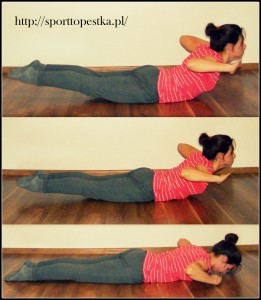 .1. Pozycja  wyjściowa:Leżenie przodemRęce wyprostowane do przoduPod brzuchem zrolowany kocykGłowa uniesiona, a wzrok skierowany w podłogęDodajemy więc kocyk pod brzuch w okolice pępka.2. Ruch:Uniesienie wyprostowanych rąk i nóg nad podłogęKlatka piersiowa przylega do podłogiWytrzymanieWażne, by nie unosić klatki piersiowej.POTWIERDZAMY NA MESSENGERZE „REWELACJA”